Use Case – ONAP Support for 5G Wireless NetworkName of Use Case:5G Network Deployment, Slicing, Optimization and AutomationUse Case Authors:AmdocsAT&TEricssonIntelViaviGeneral Description:The purpose of this document is to present a high-level use case for the deployment and optimized management of a 5G network while using the slicing concept for management of shared resources using ONAP. While the intent of the use case is to describe the overall 5G network, the initial focus will be on the RAN. The use case describes a Service Provider (SP) need to deploy a disaggregated 5G Radio Access Network (3GPP 5G Option 2-2 configuration).  Some of the disaggregated network functions are expected to be virtualized, running on a cloud infrastructure and while others will be appliance based peripherals. ONAP should support the complete lifecycle management of this 5G Radio Access Network, using Service Design and Creation (SDC) for design and onboarding of the various models and artifacts for physical and virtual network functions, including creation of recipes/descriptors and policies for their initial deployment, and associated transport (WAN / LAN) connectivity.  Further, to support the SP needs for lifecycle management of the shared resources, ONAP should support the data collection and analysis, policies and analytics to identify actionable conditions, and support automatic closed loop actions for the RAN deployment, optimization and slicing management.Here are some of the network elements in 5G RAN:Distributed Radio ElementDistributed BBUCentralized BBU and nrt-L2 function (CU-UP)Centralized Radio Control Unit (CU-CP)The next sections describe the details of the RAN deployment, E2E slicing and optimization.5G Disaggregated Radio Access Network DeploymentThe :Define model/attributes 5G VNF/PNF ResourcesDesign parameters needed for use by ONAP Optimization Framework (HAS) for placement of 5G VNF resourcesDesign Recipes/models for instantiating various disaggregated Radio Access Network elements and associated network connectivity (front haul and backhaul).Design Data Collection, Analytics, service level metrics, and associated corrective actions when defined levels are breached for each network RAN element and the RAN networkPolicy definition and Policy enforcement points (NF, Controllers, DCAE / SO, etc.) taking corrective actions when anomalous condition is detectedThe ONAP execution environment must support the following flow:On receiving a request for 5G Radio Access Network instantiation, decompose the request into individual resource requirementsOrchestrate each resource, instantiate virtual resources into the cloud using Multi-VIM interfacesEstablish necessary local area and wide area network connectivity (LAN & WAN).Start fault, performance, and log data collection as described during the design time.Track inventory/topology of slices and their states with AAICompute analytics, as necessary, to monitor the environment and publish anomalous conditionsTrigger corrective / remedial action for network impairments and for violations of service levelsClosed loop actions initiated using the SO and / or controllers5G Network slicingEach Service Provider (SP) needs to support a rich set of advanced 5G wireless services, such as enhanced Mobile Broad Band (eMBB), massive Internet of Things (mIoT), and Ultra-Reliable, Low-latency Communications (URLLC ), for mission critical communications. These services have very different requirements on latency, reliability, availability, mobility, and bandwidth.  Deploying multiple separate networks to support these varying requirements is not practical.  End to End vertical network slicing as defined by 3GPP provides specifications for efficient creation of multiple logical networks sharing a common network infrastructure while meeting the specified service levels for each of the services.  ONAP must support the complete lifecycle management of such network slicing.Automated Configuration:  Automated configuration of a slice during the instantiation, configuration, and activation phases, a newly created set of identifying parameters automatically configured Automated reconfiguration. Automated reconfiguration happens during run-time e.g. an active slice can be reconfigured automatically because of a change in the service requirements or service conditions.Here are some of the network elements participating in E2E Slicing:Distributed Radio ElementDistributed BBUCentralized BBU and nrt-L2 function (CU-UP)Centralized Radio Control Unit (CU-CP)Layer 3 Transport ElementsNG S/P GatewayNG PCRFEtc.In order to enable both an e2e service view and re-usable services from the different segments/domains in the network, the design must done in such a way as to support:Abstraction of the services offered by the different domains/segmentsAbility to tie the services offered by the different domains/segments into an e2e service.Support the network to provide isolation between the slices (to the extent that is reasonable according to the networks capabilities).The ONAP Design Studio (SDC) must support the following capabilitiesDefine model/attributes for slice and its relationship to underlying VNF/ResourcesDesign parameters needed for use by ONAP Optimization Framework (HAS) for decomposition and placement of resources needed for the sliceDesign recipes/models for instantiating slices, modifying / expanding / shrinking slices, etc.Design recipes/models for instantiating dedicated resources (e.g. AR / VR server)Create an abstracted view of the services provided by the RAN, Transport, Core network functions, and create configuration parameters for theseAuthor policy definitions and their  enforcement points (VNF, Controllers, DCAE / SO, etc.)Specify fault, performance and log data collection, Analytics, thresholds for violations, and associated corrective actionThe ONAP execution framework should support the following activities.The Orchestrator executes the E2E Slice creation / modification recipeInstantiate any new VNF needed for the slicePass configuration specifications, as per abstraction standards, to the RAN controller for radio slice creation, and packet core for core slice creationPass QoS, bandwidth, resiliency requirements for transport network to SDN-ControllerConfigure the vEPC using App-C, orchestrated by EPC resource and service orchestrationStart data collection and service monitoring at the relevant DCAE locationsTrack inventory/topology of slices and their states with AAICollect data and perform the needed analytics about the various slicesTrigger corrective / remedial actions for detected network impairments and service level violationsClosed loop action initiated using SO and / or controllersNote: ONAP also needs to be able to instantiate the required ONAP components to support the slice.<<<<<< Lets work on a figure to put here to help the understanding.  This would be good to describe RAN scope vs E2E scope (and EPC scope, etc.). >>>>>>Network Slice Optimization:A Service Provider (SP) needs to automate 5G network Optimization for support of real time (wireless services), including dynamic slicing management. To effectively manage a slice and services running on it, we need to monitor each slice segment, monitor E2E slicing KPI and Service KPI.  A slice can be modified automatically to avoid degradation of services in case of network function overload, dynamic topology change, etc. The status of the target slice is monitored, including the status of network functions and services. Examples of parameters to be monitored on the network functions and for the services are throughput, latency, the number of connections, etc. Based on pre-configured targets and/or policies, the management system may automatically configure some slice-specific parameters for the slices to get a better performance from the services provided. For example, based on  optimizations & analytics (e.g. SON), which are driven by network / services performance data, the management system may re-configure the links between some network functions to modify the topology of the slice for improvement in resource utilization and/or in the QoE of services supported by the elements. Automated Healing. For the running slices, SON algorithms could identify the failures and apply some corrective actions. The network functions which compose the slice support fast failure recovery and healing mechanisms, thus enabling automatic convergence of the affected network functions to a stable desired state. The results of the self-healing needs to be notified to the operator.  ONAP must provide the following functionality for full lifecycle management of Self Optimizing 5G network & Slices (SON)This needs to be done following the below principles:Support for optimization and healing within each domain/segment.Separation of concerns and abstraction between the domains/segments.Support for e2e service optimization and healing.Radio Access Network Optimization:A Service Provider (SP) must, in real-time, optimize the performance of the 5G Radio Access Network (RAN). This optimization may be effected via dynamic configuration of relevant 5G radio and backhaul network parameters.  Such optimization is part of the so-called “Self-Organized Networking” or SON. ONAP will enable the design and implementation of an open SON ecosystem for 5G RAN optimization by providing a common open framework that (a) enables multiple SON vendors to implement their SON solutions on the same network and (b) provides facilities for managing and coordinating the concurrent application of multiple independently developed and deployed SON algorithms, avoiding or resolving conflicts that might arise. In this respect, example SON use cases that could be designed and implemented on ONAP include the following: 5G White space/unlicensed spectrum management, where SON allocates bandwidth resources to users based on their traffic and mobility profiles, as well the availability of licensed bands in a given geographical location. New techniques for 5G energy optimization: where a SON algorithm dynamically adapts the transmission power and/or tilt of 5G cells based on traffic conditions, in order to maximize the power efficiency of the network. This is especially important in dense networksNew techniques for load balancing: where the allocation of user traffic to 4G and 5G cells in the region is based on a wide set of inputs including user load, traffic requirements/conditions, and environmental factors.The application of ONAP-based SON solutions will need to be managed and coordinated appropriately.  SON coordination is necessary in order to ensure that independently executing SON functions do not conflict, or otherwise negatively interact with one another. The SON coordination should be policy-driven, allowing operators to easily tailor the logic governing SON function interactions to their own unique network scenarios and business objectives.  Finally, such coordination should also take into account 5G-specific mechanisms such as network slicing and be able to interoperate with legacy proprietary SON platforms to the extent possible.In order to support the optimization capabilities described (both the Slicing and RAN optimizations), ONAP must support design and execution capabilities described below.The ONAP Design Studio (SDC) must support the following Capabilities:Design per slice segment Data Collection, Analytics, SLA / SLO calculationsDesign E2E Slice & Services Analytics and SLA / SLO calculationDefine policies / anomalies that indicate sub-optimal slice segment / E2E slice, and service performanceDefine policy evaluation to identify best possible slice / slice segment and service optimization action(s)Create recipes for addressing slice performance degradationDesign data collection and analytics for various network optimization functionsDefine policies / anomalies that indicate sub-optimal network performanceDefine policy evaluation to identify the best possible optimization action(s)Define SON coordination policies for the prevention, detection and resolution of conflicts or negative interactions of individual SON functionsCreate recipes for executing network optimization steps (e.g. new configurations for RAN elements)ONAP execution framework should support the following activities:Start data collection in various DCAE instances and accessing historical data when neededPerform needed SON analytics and generate an event when network impairments or service level violations are detected (e.g. when network optimization action is needed)Trigger policy evaluation to identify the best solution to optimize network performanceCoordinate SON functions via policy evaluation to ensure that independently executing SON functions do not conflict or negatively interact with each otherInitiate radio access network change using SO and / or controllersUsers and Benefits:This ONAP use case enables automated lifecycle management of large scale disaggregated 5G radio access networks and E2E network slices.  It also enables the  deployment and life cycle management of hybrid 5G networks (a combination of PNFs and VNFs)Acronyms/GlossaryVNF:Radio Access Network Topology:E2E Slicing Network Topology: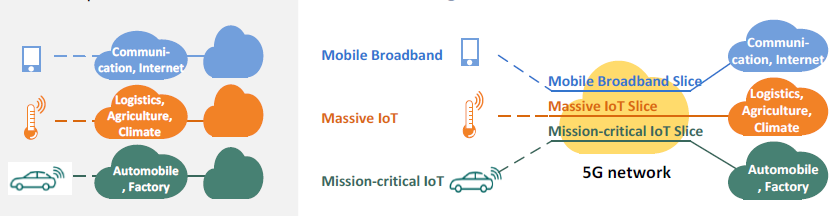 Work Flows:ONAP Architecture for RAN Management:Note: The ONAP architecture diagram below will be aligned with the ONAP architecture diagram for R2, when available.Project Impact: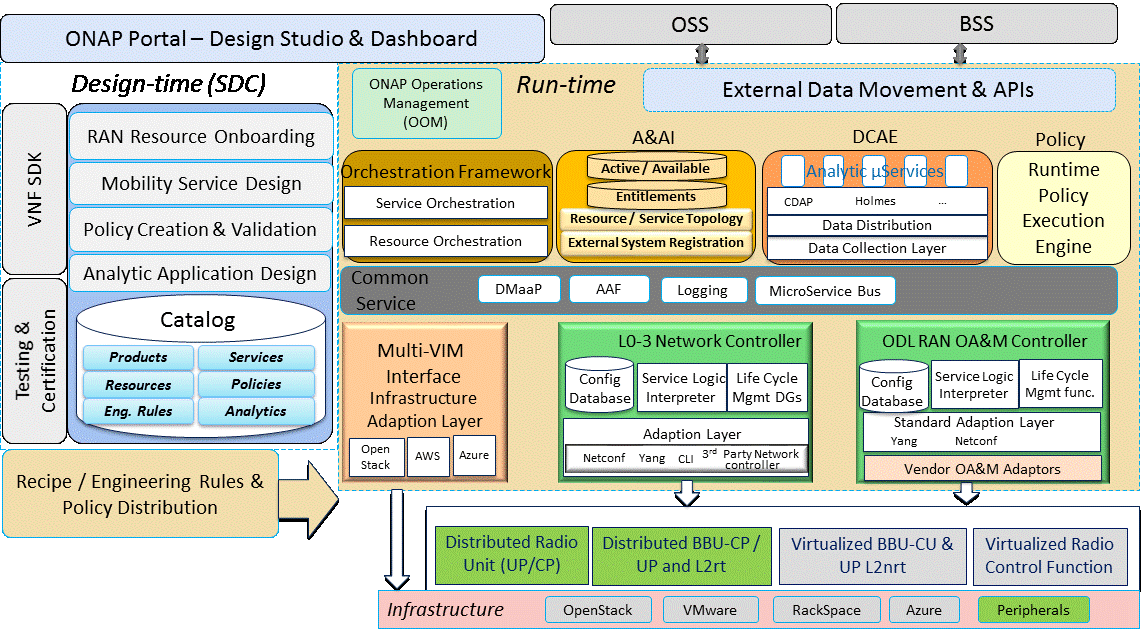 This is a significantly broad use case and will impact all major modules of ONAP.  List of enhancements in each module will have to be identified over the next several weeks.Work Commitment:AT&T may provide development resources but would like to collaborate with other ONAP members to fully realize this use case.SPService ProviderSDCONAP Service Design & CreationDCAEONAP Data Collection, Analytics & EventsSOService OrchestratorMulti-VIM interfaceONAP interface agnostic to the Virtual Infrastructure Manager usedeMBBEnhanced Mobile BroadbandmIoTMassive Internet Of ThingsURLLCUltra-reliable low latency communicationSONSelf-Organizing Network